Curriculum VitaeName		: 	Dr. Shanker Kumar Singh 		Gender		: 	Male Designation		: 	Senior Assistant Professor (Veterinary Medicine)    Address		: 	Department of Veterinary Medicine, U.P. Pandit Deen Dayal Upadhyaya Pashu-Chikitsa Vigyan Vishwavidyalaya Evam Go Anusandhan Sansthan (DUVASU), Mathura, UP., India.Residential Address: Address: C-4, Old Campus, College of Veterinary Science and Animal Husbandry, DUVASU, Mathura – 281 001, U.P.Telephone		: 	+91 9897413042 	E-Mail		: pshankervet@gmail.com Date of Birth		: 	25/10/1980 		Nationality	: Indian ORCID ID		:	0000-0002-0326-4226WORK EXPERIENCE10/ 2011 - Present 	Senior Assistant Professor.  Department of Veterinary Medicine, Uttar Pradesh Pandit Deen Dayal Upadhyaya Pashu-Chikitsa Vigyan Vishwavidyalaya Evam Go Anusandhan Sansthan (DUVASU), Mathura, UP., India.Teaching veterinary medicine to undergraduate, graduate, and doctoral students.Major research advisor for post-graduate and doctoral students.Conducting research in veterinary dermatology, vector-borne diseases of animals, host-parasite interactions, parasitic disease immunopathology, and livestock production diseases.Team member to investigate various animal disease outbreaks in the state and country.Offering veterinary medical services to livestock, pets, and wildlife brought to the university hospital who are clinically ill.Educating farmers, owners of livestock, and veterinary specialists.Taking part in various activities assigned by the university for national programmes, such as OIE-PVS.09/ 2010 – 09/2011	Medical Veterinary Officer.  Laboratory Animal Resource Section, SRMS Institute of Medical Sciences, Bareilly, UP., IndiaMaintaining laboratory animals for experimental use. Conducting in vivo experimental trials in laboratory animals. Therapeutic management of clinically sick laboratory animals.  Training undergraduate medical students for laboratory animals handling.  EDUCATION2007 - 2010 	Ph.D., Indian Veterinary Research Institute, Izatnagar, Bareilly, UP., India.Major subject: Veterinary Medicine  Minor subjects: Veterinary Immunology and Animal BiochemistryThesis project:  Evaluation of antioxidant potential of Calendula officinalis in canine sarcoptic acariasis.2005 - 2007 	M.V.Sc., Indian Veterinary Research Institute, Izatnagar, Bareilly, UP., India.Major subject: Veterinary MedicineMinor subject: Animal BiochemistryThesis project:  In vitro disease resistance and free radical scavenging potential of certain indigenous bio-organics and in vivo corroboration in mice and canine  1999 - 2005 		B.V.Sc. & A.H., Bombay Veterinary College, Mumbai, India.Major: Veterinary Science and Animal Husbandry PROFESSIONAL TRAINING13/05/2020 - 24/06/2020	6 weeks Online Training on “Comprehensive disaster risk management framework”National institute of disaster management (NIDM), Ministry of Home Affairs , Government of India, New Delhi in collaboration with the World Bank (GFDRR), Washington 26/09/2018 - 16/10/2018	21 days ICAR Winter School Training on  “Practicability, Scope and Future prospect of Ethno-Botanicals in Minimizing Antibiotic Resistance’’Division of Veterinary Medicine, Indian Veterinary Research Institute, Izatnagar, UP., India 14/09/2017 - 04/10/2017 	21 days national training on “Updates on Vectors and Vector Borne Diseases”Department of Veterinary Parasitology, Centre of Advanced Faculty Training (CAFT) in Parasitology, Veterinary College, KVAFSU Regional campus, Hebbal, Bengaluru (Karnataka), India. 08/10/2013 - 28/10/2013	21 days ICAR Summer School Training on “ Advances in Diagnosis, Therapy and Prevention of Emerging and Re-emerging Diseases of Livestock”Department of Veterinary Medicine, College of Veterinary Science, GADVASU, Ludhiana (Punjab), India. 26/11/2011 - 30/11/2011	Five days Orientation and Sensitization Workshop on “Science Writing/Journalism”National Council for Science and Technology Communication, DST, New Delhi & Department of Mass Communication, Aligarh Muslim University, Aligarh, UP., India. RESEARCH EXPERIENCEMore than 16 years (including research during post-graduation and doctoral degree)Major Research Advisor of one PhD and Nine MVSc studentsStudents Research Projects  Evaluation of therapeutic effects of chewable fluralaner against canine sarcoptic mangeStudies on immuno-ophthalmopathy of bovine tropical theileriosis in calves with special reference to immunomodulatory effects of injectable trace minerals complex supplementationEvaluation of the ameliorative potential of a polyherbal formulation on Toll-like receptors and cytokines expression in peripheral blood mononuclear cells and lesional skin of dogs with generalized demodicosisStudies on the ameliorative potential of a polyherbal formulation on the expression of skin barrier proteins and cytokines in dogs with atopic dermatitisEvaluation of the therapeutic potential of certain homoeopathic preparations in canine atopic dermatitisStudies on add-on effects of a polyherbal formulation on clinical recovery and immuno-competence of dogs with demodicosisStudies on the effects of prepartum supplementation of ammonium chloride along with immunomodulators on metabolomics and immunodynamics of periparturient indigenous cowsEffects of prepartum supplementation of antioxidants and anionic salt on metabolic and oxidative status of transition Sahiwal cattleMetabolic profiling of cattle and buffaloes suffering from mastitis and its management using adjunctive remedialNumber of Student Guided as Major AdvisorMVSc		 :  		Ten  PhD		:  		One PROJECTS COMPLETED/ONGOINGPrincipal Investigator of an extramural ongoing project entitled “Clinical Evaluation of Some Homeopathic Medicines against Mites Induced Dermatitis in Dogs”  funded by  Central Council for Research in Homeopathy (Under Deptt. of AYUSH, Ministry of Health and Family Welfare, Govt. of India) (INR 27.47 Lakhs)Principal Investigator of an institutionally funded ongoing project entitled “Studies on Effects of Prepartal Nutritional Supplements on Production Diseases of Indigenous Transition Cows” (INR 1.50 Lakhs)Resource Person of an externally funded ongoing project entitled “Imparting Scientific Knowledge of Animal Rearing for Better Production through Technology Transfer to Livestock Owner’. Funded by UPKAR (INR 14.812 Lakhs)Associated Scientist of an outreach programme on “Ethno Veterinary Medicine” funded by ICAR, New DelhiCo-Pi of  RKVY; Uttar Pradesh funded a project on “Strengthening of clinical diagnostic and therapeutic facilities at the university hospital for benefits of farmers and livestock owners. (INR 223.20 Lakhs)   Co-Pi of RKVY-RAFTAAR, Uttar Pradesh funded a project on “Capacity Building & Entrepreneur Development of Farming Community through Establishment of Community Radio Station”. (INR 98.57Lakhs)   PROFESSIONAL MEMBERSHIPSMember of National Academy of Veterinary Science (NAVS), New Delhi. Member of Executive Council (Central Region Secretary) of Indian Society for Veterinary Medicine (ISVM).Life member – Indian Society for Veterinary Medicine (ISVM).Life member – Indian Society for Advanced Canine Practice (ISACP).Life member –Indian Science Congress. Registered member – Bihar Veterinary Council (BVC).Editorial member of International Journal of Veterinary Science and ResearchEditorial member of World Journal of Veterinary ScienceEditorial member of Journal of Veterinary Research and Animal Husbandry Associate Editor of International Journal of Parasitology ResearchEditorial member of “EC Veterinary Science Journal” Editorial member of “EC Pharmacology and Toxicology” Editorial member of Pashudhan Patrika of DUVASUCommittee member of International Conference of IAVMI-2014, organized at DUVASU, Mathura (UP), India.Committee member of National Conference of ISSAR-2014 organized at DUVASU, Mathura (UP), India.Organizing member of 2"d Annual Meeting of Society of Veterinary Science and Biotechnology (SVSB)-2014, organized at DUVASU, Mathura (UP), India.Program Committee Member (Referee) of 2nd Annual International Conference on Advances in Veterinary Science Research (VETSCI 2014) organized by Global Science and Technology Forum in Singapore.SCIENTIFIC JOURNALS REFEREEFrontiers In Veterinary Science  Frontiers In Immunology  Frontiers In Pharmacology   Experimental Parasitology Veterinary Quarterly Acta Veterinaria EurasiaExperimental and Applied Acarology Acta ParasitologicaTopics in Companion Animal Medicine Veterinary Medicine and Science Molecular and Biochemical Parasitology Parasite Immunology BMC Veterinary ResearchParasites & Vector   Veterinary ParasitologyVeterinary Immunology and ImmunopathologyParasitology Livestock ScienceVeterinary DermatologyPhytotherapy Research	Small Ruminant ResearchVeterinary Parasitology: Regional Studies and ReportsJournal of Immunology and ImmunotherapyIndian Journal of Animal Sciences World Journal of Veterinary ScienceResearch Opinion in Veterinary ScienceJournal of Parasitic DiseasesIranian Journal of Pharmacology and TherapeuticsIranian Journal of Veterinary ResearchHaryana Journal of Field Veterinarian National Journal of Integrated Research in MedicineInternational Journal of Parasitology ResearchProceedings of the National Academy of Sciences B: Biological Science  Veterinary WorldHONOURS AND AWARDSAwarded Membership of National Academy of Veterinary Science, New Delhi -2020 Elected Member of Executive Council (Central Region Secretary) of Indian Society for Veterinary Medicine (ISVM)-2018Mock Evaluator of Uttar Pradesh for National Mission of World Organization for Animal Health (OIE) for evaluation of Performance of Veterinary ServicesPatent filed: One of the applicants of a patent filed entitled “Novel herbal capsule (Pyodermacare-G) for treatment of bacterial and mycotic dermatitis in canines”Co-chairman for a Scientific Session of 37th Annual Convention of ISVM held during 01-03 February 2019 at RAJUVAS, Bikaner.Awarded “Best Oral Presentation Award (1st)” in  National Symposium and XIV Biennial Conference of Association of Public Health Veterinarians on “Public health challenge mitigation strategies at the confluence of One Health Approaches” held during 24-25 January 2020 at DUVASU, Mathura.Awarded “Best Oral Presentation Award (1st)” in “Complementary and Alternative Medicine” session of 37th Annual Convention of ISVM held during 01-03 February 2019 at RAJUVAS, Bikaner.Rapporteur for a Scientific Session of 36th Annual Convention and National Symposium of ISVM held during 01-03 February 2018 at Bhubaneswar.Awarded “Best Oral Presentation Award (1st)” in “Companion Animals Infectious Diseases” technical session of 36th Annual Convention and National Symposium of ISVM-2018 at Bhubaneswar.Awarded “Best Poster Presentation Award (2nd)” in Wild, Zoo & Exotic Animals Medicine” technical session of 36th Annual Convention and National Symposium of ISVM-2018 at Bhubaneswar.Awarded “Best Oral Presentation Award (2nd)” in 35th Annual Convention of ISVM and National Symposium (2017)Awarded “Best Oral Presentation Award (3rd)” in 35th Annual Convention of ISVM and National Symposium (2017)Awarded “Best Poster Award (3rd)” in 34th Annual Convention of ISVM and National Symposium (2016)Awarded “Best Poster Award (3rd)” in 32nd Annual Convention of ISVM and International Symposium (2014)Awarded “Best Poster award (2nd)” in XXVII IAVMI Annual Convention (2013)Commendation letter for Outstanding Participant in 21 days summer school training organized at GADVSU-2013Best Student Award for PhD (2013) (IVRI Bronze Medal for PhD)Vice-chancellor’s appreciation letter (2013)Rapporteur in 31st Annual Convention of ISVM (2013)Best clinical article ISVM award (2009)Senior Research Fellowship, ICAR, (2007)Merit Scholarship for PhD (2007)Junior Research Fellowship, ICAR, (2005)SUCCESS OF STUDENT (AS MAJOR GUIDE)MVSc students have joined the Government SectorsDr. Deepak Sharma, Veterinary Officer Rajasthan Gov.Dr. Krishna Veer Singh, Veterinary Officer Uttar Pradesh Gov.Dr. Brajesh K Yadav, Veterinary Officer Uttar Pradesh Gov.Dr. Vivek Kumar Singh, Assistant Professor, BASU, Patna, Bihar.   MVSc students have qualified ASRB NET examinationDr. Deepak SharmaDr. Alok SinghDr. Vivek Kumar Singh  Concepts/Process Concept of association of TLRs in host-parasite interplay during the canine demodicosis was documented by Kumari et al. (2018) for the first time (Kumari P, Nigam R, Choudhury S, Singh SK, Yadav B, Kumar D, Garg SK. 2018. Demodex canis targets TLRs to evade host immunity and induce canine demodicosis. Parasite Immunology 40(3). e.12509. doi: 10.1111/pim.12509.) This published report has been cited in an international esteemed book of Dermatology namely “Plewig and Kligman´s Acne and Rosacea. 2019. In Demodex Mites and Demodicosis. Springer, Cham., p 573-594. Additionally, this scientific report has also been cited in 14 referred research publications. Concept of T-cells response (CD4+ and CD8+ T cells regulation) in pathogenesis of canine demodicosis was documented by Singh et al. (2010) for the first time (Singh S K, Dimri U, Sharma M C, Sharma B and Saxena M. 2010. Determination of CD4+ and CD8+ T cells in the peripheral blood of dogs with demodicosis. Parasitology 137: 1921–1924.) This published report has been cited in an international esteemed book of Veterinary Dermatology namely “Muller and Kirk's Small Animal Dermatology” (Miller WH, Griffin CE and Campbell K L. 2013. Parasitic skin diseases. In: Muller and Kirk's Small Animal Dermatology, 7th edition. Philadelphia, PA: W.B. Saunders Co., p 284-342.). Additionally, this scientific report has also been cited in 37 referred research publications. Concept of development of a novel therapeutic approach having glucocorticoids sparing potential for management of canine atopic dermatitis was documented by Singh et al. (2010) for the first time by using pentoxifylline and PUFAs (Singh S K, Dimri U, Saxena S K and Jadhav R K. 2010. Therapeutic Management of   canine atopic dermatitis by combination of pentoxifylline and PUFAs. Journal of Veterinary Pharmacology and Therapeutics 33: 495–498). This published report has been cited in an international esteemed book of Veterinary Science namely “Veterinary Allergy” (Mueller R S. 2014. Non conventional treatments: In Noli C, Wayne A F and Rantz R; Veterinary Allergy, WILLEY BLACKWELL, p 96-100). This published report is also cited in another international esteemed book of Veterinary Science namely “Kirk's Current Veterinary Therapy XV” (John D. Bonagura, David C. Twedt,  2013. Canine atopic dermatitis, Elsevier Health Sciences).  This report is also cited in Proceeding of the Seventh World Congress of Veterinary Dermatology in “Advances in Veterinary Dermatology” (Rosenkrantz WS and Meldelsohn CL. 2013. Refractory Atopic Dermatitis: In Sheila M F T, Linda A F and Ann M H; Advances In Veterinary Dermatology, vol 7: WILLEY BLACKWELL, Chapter 8.8.). Additionally, this report has also been cited in 27 referred research publications.Concept of over production of reactive oxygen species and hastened apoptosis of peripheral blood leukocytes in pathogenesis of canine sarcoptic mange was revealed by Singh et al. (2011) for the first time (Singh S K, Dimri U, Sharma M C, Swarup D and Sharma B. 2011. Determination of oxidative status and apoptosis in peripheral blood of dogs with sarcoptic mange. Veterinary Parasitology 178: 330-338.). This published report has been cited in an internationally esteemed book namely “Intracellular Membranes—Advances in Research and Application: 2012 Edition” (Acton A. 2012. In: Intracellular Membranes—Advances in Research and Application. Scholarly Editions, Atlanta, Georgia). Additionally, this report has also been cited in 27 referred research publications.Concept of increased apoptosis of leukocytes in immuno-pathogenesis of canine demodicosis was documented by Singh et al. (2011) for the first time (Singh SK, Dimri U, Sharma MC, Swarup D, Sharma B, Pandey HO, Kumari P. 2011. The role of apoptosis in immunosuppression of dogs with demodicosis. Vet Immunol Immunopathol., 144: 487– 492.)  This published report has been cited in an international esteemed book “6th edition of Jubb, Kennedy, and Palmer's Pathology of Domestic Animals” by Maxie MG; Edinburgh; New York: Elsevier Saunders pp, 628, e1). Additionally, this scientific report has also been cited in 30 referred research publications.Methodology: Developed new method to detect Demodex mites in dogs “Singh SK. 2019. Superglue Slide Impression (SSI) method: A novel diagnostic application for canine demodicosis. Experimental and Applied Acarology. 79(3-4):387-393.Book Published: A Textbook as per VCI syllabus for B.V.Sc & AH course “A Text Book of Veterinary Medicine: Production, Metabolic and Deficiency Diseases” Kalyani Publisher, New Delhi-2020PUBLICATIONSTotal Citations			: 898		h-index	:18	i10-index	: 27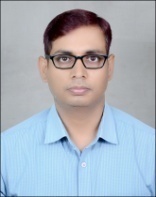 Singh SK, Jaiswal AK, Kumari S, Gaur RS, Sharma P, Khushboo R, Jaiswal M. 2022. Therapeutic effects of oral fluralaner in pet rabbits with severe sarcoptic mange (Sarcoptes scabiei). Veterinary Parasitology. 304:109693. doi: 10.1016/j.vetpar.2022.109693. Kumar, S., Paliwal, S., Sudan, V. Shanker D., Singh SK. An endpoint visualization loop-mediated isothermal amplification (LAMP) for detecting bubaline theileriosis. Beni-Suef Univ J Basic Appl Sci 11, 67. https://doi.org/10.1186/s43088-022-00251-xRam, PK, Singh, SK, Sudan, V. 2021. The phenotypic and haemato-biochemical appraisal of tropical theileriosis in newborn calves. Tropical Animal Health and Production, 53, 477. https://doi.org/10.1007/s11250-021-02889-8Kanwal S, Singh SK, Soman SP, Choudhury S, Kumari P, Ram PK, Garg SK. 2021. Expression of barrier proteins in the skin lesions and inflammatory cytokines in peripheral blood mononuclear cells of atopic dogs. Scientific Reports 11, 11418. https://doi.org/10.1038/s41598-021-90992-zYadav BK, Singh VK, Singh SK. 2021. Lipid mobilization and serum metabolites dynamics of Sahiwal cows during the transition period. Biological Rhythm Research, 52(9), 1364-1371.Gaur RS, Shanker D, Sudan V, Singh S, Jadaun A. 2021. Associative Diversity of ITS 1 gene in Different Trypanosoma evansi Isolates of Equine Origin from Semi Arid India. Journal of Animal Research, 4(11), 755-760. Kumar S, Sudan V, Singh S, Shanker D, Devi A, Gaur RS. 2021. Equi merozoite antigen 1 (ema 1) gene based phylogenetic characterization of Theileria equi from Mathura, India. Journal of Veterinary Prarasitology, 35(2), 108-113. Ram PK, Singh SK, Srivastava A, Kumar G, Jaiswal AK, Yadav B, SK Garg. 2021. Effects of Injectable Trace Minerals (ITMs) on Th1/Th2 Cytokine Balance of Newborn Calves with Tropical Theileriosis. Biological Trace Element Research 199 (4), 1397-1404.Singh VK, Singh SK, Tripathi AK, Nakade UP, Choudhury S, Yadav B, Garg SK. 2021. Evaluation of immuno-regulatory cytokines and negative energy balance markers drift of zebu cows during the transition period. Biological Rhythm Research 52 (2), 199-205.Gaur RS, Shanker D, Sudan V, Paliwal S, Singh S, Jadaun A. 2021.  Associative Genetic Diversity of RoTat 1.2 VSG in Different Trypanosoma evansi Isolates. Acta Parasitologica 66, 199–204. Ram PK, Singh SK, Kumari P, Srivastava M, Sudan V, Pandey RP, Garg SK. 2020. Role of cytokines in the clinical manifestation of exophthalmia in newborn calves with tropical theileriosis. Parasite Immunology 42 (10), e12761.Singh SK, Singh VK, Yadav BK, Singh RK. 2020. Canine trypanosomiasis requires repeated administration of diminazene aceturate. Indian Journal of Veterinary Medicine, 40(1), 11-15.Soman SP, Singh SK, Kumari P, Choudhury C, Singh A, Kanwal S, Khushboo R, Garg SK. 2020. Quantification of immuno-regulatory cytokine and toll-like receptors gene expression in dogs with generalized demodicosis. Veterinary Parasitology 280: 109063.Singh SK. 2019. Superglue Slide Impression (SSI) method: A novel diagnostic application for canine demodicosis. Experimental and Applied Acarology. 79(3-4):387-393.Singh A, Kumari P, Singh SK, Soman SP, Choudhury S, Srivatava A, Nigam R, Garg SK. 2019. Pre- and post-therapy circulating immuno-stimulatory and immuno-suppressive cytokines in dogs with juvenile-onset generalized demodecosis. Veterinary Parasitology 275 : 108954. Chaudhary SK, Singh SK, Kumari P, Kanwal S, Soman SP, Choudhury S, Garg SK. 2019. Alterations in circulating concentrations of IL-17, IL-31 and total IgE in dogs with atopic dermatitis. Veterinary Dermatology. 30: 383–e114.Singh SK, Singh VK, Ram PK, Yadav BK, Nakade UP. 2018. Assessment of non-corpuscular markers of protein oxidation, lipid peroxidation and antioxidant status of calves with natural tropical theileriosis. Indian J. Vet. Med. 38 (1&2), 60-63.Varshney JP, Kumar G, Singh SK. 2018.  Evaluation of promising biochemical markers of nutritional osteodystrophy in goats. Small Ruminant Research 169, 86-89.Gupta KK, Srivastava M, Sudan V, Singh SK, Choudhury S, Shanker D. 2018. Variation in cardiac markers and electrocardiographic alterations in young calves naturally infected with bovine tropical theileriosis. Tropical Animal Health and Production 50(6): 1227-1230.Kesharwani PK, Kumar V, Roy D, Kumar M, Singh SK, Kushwaha R, Vaswani S. 2018. Effect of feeding sugarcane molasses based distilleries raw spent wash on growth performance, nutrient utilization and blood biochemical parameters in heifers.   Indian Journal of Animal Nutrition, 35(1): 22-30. Singh SK, Singh VK, Kumari P, Nakade UP, Garg SK. 2018. Trypanosoma evansi induces detrimental immuno-catabolic alterations and condition like type-2 diabetes in buffaloes. Parasitology International 67 (2): 140-143. Kumari P, Nigam R,  Choudhury S, Singh SK, Yadav B, Kumar D, Garg SK. 2018. Demodex canis targets TLRs to evade host immunity and induce canine demodicosis. Parasite Immunology 40(3).e. 12509. doi: 10.1111/pim.12509.Ajith Y, Dimri U, Dixit SK, Singh SK, Gopalakrishnan A, Madhesh E, Rajesh JB, Sangeetha SG. 2017. Immunomodulatory basis of antioxidant therapy and its future prospects: An appraisal. Inflammopharmacology 25(5): 487-498.Kumari P, Nigam R, Singh A, Nakade UP, Sharma A, Garg SK, Singh SK. 2017. Demodex canis regulates cholinergic system mediated immunosuppressive pathways in canine demodicosis. Parasitology 144(10):1412-1416.Singh KV, Sharma D, Singh SK, Srivastava M, Garg SK  and Yadav BK. 2017. Assessment of alteration in metabolic profile and milk composition of buffaloes with subclinical mastitis. Buffalo Bulletin 36(2): 295-302.Tiwari R, Singh SK, Choudhury S, Garg SK. 2017. Antifungal activity of Eucalyptus citriodora and Saraca indica leaves methanolic extracts against fungal isolates from dermatological disorders in canines. International Journal of Pharmacology 13:643-648. Ajith Y, Dimri U, Singh SK, Gopalakrishnan A, Devi G, Verma MR, Joshi V, Alam S. 2017. Lice induced immuno-oxidative wreckage of goats. Veterinary Parasitology 242: 24-30.Kumar J, Swain DK, Singh SK, Sirohi R, Dang AK. 2017. Molecular insights into the neutrophils activation in zebu cattle during seasonal variation. Biological Rhythm Research, 48 (4): 567-575.Swain DK, Yadav S, Singh SK. 2017. Effect of four different in vitro incubation temperatures on functional dynamics, process of capacitation and apoptosis in goat spermatozoa. Small Ruminant Research 147, 120–124.Swain DK,  Kumar J, Yadav S, Singh SK,  Singh Y, Dang AK. 2017. The functional dynamics of neutrophils during different seasons in zebu cattle. Biological Rhythm Research 48 (2): 227–237. Yadav BK,  Singh SK, Nakade UP, Singh VK, Sharma A, Srivastava M,  Yadav B, Singh Y, Sirohi R, Garg SK. 2017. Ameliorative potential of prepartal trace minerals and vitamins supplementation on parturition-induced redox balance and myeloperoxidase activity of periparturient Sahiwal cows. Biological Trace Element Research 177: 72–79.Singh S, Kumar  M, Kumar V, Roy D, Kushwaha R, Vaswani S, Singh   Y, Singh SK. 2016. Evaluation of molasses based biomethanated distillery spent wash as an alternative feed for growing cattle. Indian Journal of Animal Nutrition 33 (4): 388-393.Tiwari R, Yadav SK, Singh SK. 2016.  Methicillin Resistant Staphylococcus aureus isolated from wounds of livestock and companion animals of U.P. India: A Preliminary Study. International Journal of Pharmacology 12(8): 821-829.Singh RK, Tripathi AK, Singh SK, Singh AP, Yadav SC. 2016. Seroprevalence epidemiological studies on equine trypanosomosis using Ab-ELISA in a part of semi-arid zone of northern plains of India. Indian journal of animal sciences 87(7): 743-745.Singh SK,  Singh VK,  Yadav BK, Nakade UP, Kumari P, Srivastava MK, Sharma A, Choudhary S, Swain D, Garg SK. 2016. Potential association of reduced cholinesterase activity with Trypanosoma evansi pathogenesis in buffaloes. Veterinary Parasitology 225: 29–32.Ratta  B, Pokhriyal M , Singh  SK,  Kumar A , Saxena M, Sharma B. 2016. Detection of Peste des petits ruminants virus (PPRV) genome from nasal swabs of dogs. Current Microbiology 73, 99–103.Verma AK, Singh SK. 2016. Control and therapeutic management of bovine tropical theileriosis in crossbred cattle.  Journal of Parasitic Diseases 40(1), 208-210.Sudan V, Singh SK, Jaiswal AK, Parashar R, Shanker D. 2015. First molecular evidence of the transplacental transmission of Theileria annulata. Tropical animal health and production 47(6), 1-3.Gangwar C,  Kumar R, Singh SP, Singh SK, Srivastava MK, Saxena A. 2015. Serum metabolites and macro mineral profile of prepartum buffaloes affected with cervico-vaginal prolapse. Indian Journal of Animal Sciences 85 (6): 575–577.Verma AK, Kumar A, Singh SK, Rahal A, Ahmed I, Singh D, Singh AP, Singh L. 2015. Prevalence and resistance to antimicrobial agents of Campylobacter sp. isolated from dogs in India. Journal of Biological Sciences. 14(2): 142-148. Singh SK, Sudan V, Sachan P and Srivastava A. 2015.  Salvage of Theileria infected calves with clinical manifestation of exophthalmia. Journal of Parasitic Diseases 39 (3): 448-451.Tiwari R, Yadav SK, Singh S, Gangwar NK. 2015. Bacterial Etiology Of Skin And Wound Infections Along With Antibiogram Profiling In Reference To Emerging Antibiotic Resistance In Animals. Advances in Animal and Veterinary Sciences 3(5):259-268.Singh SK, Dimri U, Sharma MC, Sharma B, Saxena M and Kumari P. 2014. Assessment of the cytokine profile in peripheral blood mononuclear cells of naturally Sarcoptes scabiei var. canis infested dogs. Veterinary Parasitology 206: 253-257.Dimri U, Bandyopadhyay S, Singh SK, Ranjan  R,  Mukherjee R, Yatoo MI, Patra PH,  De UK and Dar AA. 2014. Assay of alterations in oxidative stress markers in pigs naturally infested with Sarcoptes scabiei var. suis. Veterinary Parasitology 205(1-2): 295-299.Singh SK and Dimri U. 2014. The immuno-pathological conversions of canine demodicosis. Veterinary Parasitology 203(1-2): 1-5.Sharma D, Singh SK, Srivastava MK, Sachan P, Srivastava A, Singh AP. 2014. Evaluation of metabolic status and milk compositions of indigenous cattle with subclinical mastitis and its amelioration by nutritional supplementations. Indian Journal of Animal Sciences 84(8): 846–850.Singh SK, Sudan V, Singh AP, Yadav BK. 2014. Evaluation of Clinical Markers for Diagnosis of Bovine Theileriosis-A Study of 21 Calves. Intas Polivet 15(2): 91-95.Verma AK, Kumar A, Singh SK, Rahal A, Ahmad I, Singh D, Singh A P and Singh L. 2014. Prevalence and Resistance to Antimicrobial Agents of Campylobacter sp. Isolated from Dogs in India. Journal of Biological Sciences 14(2): 142-148.Kumari P, Singh SK, Dimri U, Kataria M and Ahlawat S. 2014. Immunostimulatory activities of Withania somnifera root extract in dexamethasone induced immunocompromised mice and in vitro model. Asian Journal of Complementary and Alternative Medicine 2(2): 6-10.Dimri U, Sharma MC, Singh SK, Kumar P, Jhambh R, Singh B, Bandhyopadhyay S and Verma MR. 2013. Amelioration of altered oxidant/antioxidant balance of Indian water buffaloes with subclinical mastitis by vitamins A, D3, E, and H supplementation. Tropical Animal Health and Production 45(4), 971-978.Singh SK and Dimri U. 2013. Amelioration of sarcoptic mange-induced oxidative stress and apoptosis in dogs by using Calendula officinalis flower extracts. ISRN Oxidative Medicine. http://dx.doi.org/10.1155/2013/657672Singh SK, Dimri U, Ahmed QS, Sayedda K and Singh KV. 2013. Efficacy of doramectin in Trixacarus caviae infestation in guinea pigs (Cavia porcellus). Journal of Parasitic Diseases 37(1):148-150.Mahima, Singh KV, Verma AK, Kumar V, Singh SK and Roy D. 2013. Hematological and serum biochemical profile of apparently healthy Hariana cattle heifers in Northern India. Pakistan Journal of Biological Sciences 16(21): 1423-1425. Singh D,  Verma AK, Kumar A, Srivastava M, Singh SK, Tripathi AK, Srivastava A and Ahmed I. 2013. Detection of canine parvo virus by polymerase chain reaction assay and its prevalence in dogs in and around Mathura, Uttar Pradesh, India. American Journal of Biochemistry and Molecular Biology 3(2): 264-270.Singh SK, Dimri U, Sharma MC, Swarup D, Kumar M and Tiwari R. 2012. Psoroptes cuniculi induced oxidative imbalance in rabbits and its alleviation by using vitamins A, D3, E, and H as adjunctive remedial. Tropical Animal Health and Production 44, 43–48.Dimri U, Singh SK, Sharma MC, Behera SK, Kumar D and Tiwari P. 2012. Oxidant/antioxidant balance, minerals status and apoptosis in peripheral blood of dogs naturally infected with Dirofilaria immitis. Research in Veterinary Science 93: 286-299.Kumar M, Mishra KK, Gurav A, Vijayakumar H, Singh SK and Mondal D B. 2012. Therapeutic management of ivermectin toxicosis in a dog- A case report. Indian Journal of Veterinary Medicine 32(1): 56-57.  Jadhav RK, Singh SK, Dar AA, Tiwari R and Sharma MC. 2012. Immune mediated musculoskeletal disorders of dogs: an overview. Journal of Advanced Veterinary Research 2: 59-67.Kumar A, Dar AA, Singh SK, Ansari AA and Dey S. 2012. Tail chasing in a German shepherd dog: a compulsive obsessive disorder. Indian Journal of Veterinary Medicine 32(1), 52-53.  Singh SK, Dimri U, Sharma MC, Swarup D and Sharma B. 2011. Determination of oxidative status and apoptosis in peripheral blood of dogs with sarcoptic mange. Veterinary Parasitology 178, 330-338.Singh SK, Dimri U, Sharma MC, Swarup D, Sharma B, Pandey  HO and Kumari P. 2011. The role of apoptosis in immunosuppression of dogs with demodicosis. Veterinary Immunology and Immunopathology 144: 487– 492.Behera SK, Dimri U, Singh SK and Mohanta RK. 2011. The curative and antioxidative efficiency of ivermectin and ivermectin + vitamin E-selenium treatment on canine Sarcoptes scabiei infestation. Veterinary Research Communication 35: 237–244.Singh SK, Dimri U, Kataria M and Kumari P. 2011. Ameliorative activity of Withania somnifera root extract on paraquat-induced oxidative stress in mice. Journal of Pharmacology and Toxicology 6(4): 443-449.Singh S, Singh SK, Kumar M, Chandra K and Singh R. 2011. Ameliorative potential of quarcetin against paracetmol-induced oxidative stress in mice blood. Toxicology International 18(2):140-145.Singh SK, Kumar M, Jadhav RK and Saxena SK. 2011. An update on therapeutic management of canine demodicosis. Veterinary World 4(1): 41-44.Singh SK, Dimri U, Sharma, Sharma B, Saxena M. and Behera SK. 2011. Treatment of generalized canine demodicosis by Withania somnifera root extract. Indian Veterinary Journal 88(5): 29-31.Kumar M, Behera SK, Singh SK, Mishra KK and Mondal DB. 2011. Therapeutic management of colic in equines. Indian Veterinary Journal 88(10), 118.Kumar M, Monsang SW, Pawde AM, Singh SK, Madhu DN and Zama MMS. 2011. Post-surgical healing effects of placentrex in equine (Equus cabalus) ocular setariosis: a review of 22 cases. The Indian Journal of Field Veterinarians 6(4): 71-73.Singh SK, Srivastava M, Sachan P and Singh KV. 2011. Restorative management of phorate poisoning in a dog. Journal of Canine Development and Research 7: 85-87.Singh V, Somvanshi R, Yasotha T, Subodh SK, Singh SK and Dayal S. 2010. Detection of BPV-2 in cutaneous warts of Indian water Buffaloes (Bubalus bubalis). Buffalo Bulletin 29(2): 133-140.  Singh SK, Dimri U, Sharma MC, Sharma B and Saxena M. 2010. Determination of CD4+ and CD8+ T cells in the peripheral blood of dogs with demodicosis. Parasitology 137:1921–1924.Singh SK, Dimri U, Saxena SK and Jadhav RK. 2010. Therapeutic Management of   canine atopic dermatitis by combination of pentoxifylline and PUFAs. Journal of Veterinary Pharmacology and Therapeutics 33: 495–498.Singh SK and Dimri U. 2010. Use of Withania somnifera extract in canine demodicosis. Indian Veterinary Journal 87(10): 1091-1092.Kumar P, Singh SK, Singh YR and Jhala MK. 2010. A brief view on molecular diagnosis and surveillance of West Nile Virus. Avicenna Journal of Medical Biotechnology 2(4): 34-35.Dimri D, Singh SK, Sharma MC, Kumar P, Waila T, Kumar S, Ranjan R and Kumar N. 2009. Efficacy of doramectin against canine demodicosis. Indian Veterinary Journal 86: 1127-1128.Varshney JP, Chaudhari S, Singh SK and Dey S. 2009. Acute Plumbism in a Pomeranian dog- A Case Report. Indian Journal of Veterinary Medicine 29(2):133-134.Dimri U, Ranjan R, Singh SK, Sharma MC, Swarup D, Diwedi P, Sharma AK and Kataria M. 2007. Clinco-pathological and hemato-biochemical changes in buffaloes with sarcoptic mange. Indian Journal of Veterinary Pathology 31(2), 160-162.